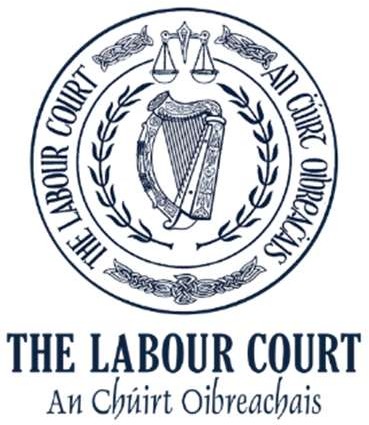 FOIRM - DÉAN GEARÁNLéigh Nósanna Imeachta na Cúirte Oibreachais maidir le Gearáin 2019-2021Sínithe:		Dáta:  	Le haghaidh tuilleadh eolais, téigh i dteagmháil le:HEO - Riarachán Ginearálta na Cúirte OibreachaisTeach Lansdún Bóthar Lansdún Baile Átha Cliath 4D04 A3A8Ainm:Seoladh:Uimh. Theil:Seoladh Ríomhphoist:Tabhair breac-chuntas ar do ghearán, le do thoil, ag tabhairt dátaí agus cóipeanna d'aon doiciméid, más cuíMínigh, le do thoil, cad iad na céimeanna atá glactha agat, mar aon le dátaí, chun do ghearán a réiteachMínigh cén fáth a bhfuil tú míshásta leis an bhfreagra a fuair tú